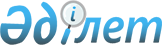 Об установлении публичного сервитута на земельный участок для проведения операций по разведке твердых полезных ископаемых товариществу с ограниченной ответственностью "Balhash Mining"Решение акима поселка Гулшат города Балхаш Карагандинской области от 27 марта 2023 года № 3
      В соответствии со статьей 19, пунктом 4 статьи 69, статьи 71-1 Земельного кодекса Республики Казахстан, рассмотрев заявление директора товарищества с ограниченной ответственностью "Balhash Mining" Жанабаевой А.С., на основании лицензии на разведку твердых полезных ископаемых №1922-EL от 8 декабря 2022 года, аким поселка Гулшат РЕШИЛ:
      1. Установить товариществу с ограниченной ответственностью "Balhash Mining" публичный сервитут в соответствии со сроком лицензии до 8 декабря 2028 года без изъятия земельных участков у землепользователей на земельном участке площадью 216,5 га, расположенного восточнее поселка Гулшат для проведения операций по разведке твердых полезных ископаемых.
      2. Товариществу с ограниченной ответственностью "Balhash Mining" возместить убытки собственникам земельных участков и землепользователям в полном объеме, размер убытков и порядок их компенсации определить соглашением сторон в соответствии с действующим законодательством Республики Казахстан (по согласованию).
      3. Государственному учреждению "Аппарт акима поселка Гулшат" принять меры, вытекающие из настоящего решения.
      4. Контроль за исполнением данного решения оставляю за собой.
      5. Настоящее решение вводится в действие со дня первого официального опубликования.
					© 2012. РГП на ПХВ «Институт законодательства и правовой информации Республики Казахстан» Министерства юстиции Республики Казахстан
				
      Аким поселка Гулшат

Р. Қасенхан
